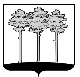 ГОРОДСКАЯ  ДУМА  ГОРОДА  ДИМИТРОВГРАДАУльяновской областиР Е Ш Е Н И Ег.Димитровград   26  декабря  2018  года  	                                                                 № 10/93   Об установлении размера и утверждении Порядка возмещения расходов, связанных с осуществлением полномочий депутата Городской Думы города Димитровграда Ульяновской областиВ соответствии с частью 5.1 статьи 40 Федерального закона от 06.10.2003 №131-ФЗ «Об общих принципах организации местного самоуправления в Российской Федерации», статьёй 1 Закона Ульяновской области от 16.04.2008 №42-ЗО «О гарантиях осуществления полномочий депутата, члена выборного органа местного самоуправления, выборного должностного лица местного самоуправления в Ульяновской области», частью 4 статьи 35 Устава муниципального образования «Город Димитровград» Ульяновской области, Городская Дума города Димитровграда Ульяновской области третьего созыва решила:         1. Установить, что возмещение расходов, связанных с  осуществлением полномочий депутата Городской Думы города Димитровграда Ульяновской области, осуществляется в форме ежемесячной выплаты денежных средств в размере, не превышающим 5 500 (пять тысяч пятьсот) рублей.2. Утвердить Порядок возмещения расходов, связанных с осуществлением полномочий депутата Городской Думы города Димитровграда Ульяновской области, согласно приложению к настоящему решению.3. Установить, что настоящее решение вступает в силу с 01 января           2019 года.4. Установить, что настоящее решение подлежит официальному опубликованию и размещению в информационно-телекоммуникационной сети «Интернет» на официальном сайте Городской Думы города Димитровграда Ульяновской области (www.dumadgrad.ru). Исполняющий обязанностиГлавы города ДимитровградаУльяновской области                                                                     А.Р.ГадальшинПриложение к решению Городской Думы города Димитровграда                                                                                                Ульяновской областитретьего созываот 26.12.2018 №10/93  ПОРЯДОКвозмещения расходов, связанных с осуществлением полномочийдепутата Городской Думы города Димитровграда Ульяновской областиСтатья 1. Общие положения1. Порядок возмещения расходов, связанных с осуществлением полномочий депутата Городской Думы города Димитровграда Ульяновской области (далее по тексту – Порядок) устанавливает условия, срок и порядок возмещения расходов, связанных с осуществлением полномочий депутата на непостоянной основе.2. Настоящий Порядок разработан в соответствии с Бюджетным кодексом Российской Федерации, Федеральным законом от 06.10.2003 №131-ФЗ «Об общих принципах организации местного самоуправления в Российской Федерации», Законом Ульяновской области от 16.04.2008 №42-ЗО «О гарантиях осуществления полномочий депутата, члена выборного органа местного самоуправления, выборного должностного лица местного самоуправления в Ульяновской области», Уставом муниципального образования «Город Димитровград» Ульяновской области (далее по тексту – Устав города). 3. Возмещение расходов, связанных с осуществлением полномочий депутата, осуществляется за счёт бюджетной сметы Городской Думы города Димитровграда Ульяновской области (далее по тексту – Городская Дума).Статья 2. Виды и размер расходов, подлежащих возмещению1. Под осуществлением полномочий депутата понимается деятельность депутата, предусмотренная действующим законодательством, Уставом города, Регламентом Городской Думы города Димитровграда Ульяновской области (далее по тексту – Регламент).2. Возмещению подлежат фактически произведенные расходы, связанные с осуществлением полномочий депутата, в том числе:2.1. Расходы на оплату услуг связи (мобильная связь, услуги информационно-телекоммуникационной сети Интернет).2.2. Расходы на приобретение канцелярских товаров;2.3. Расходы на почтовые услуги (приобретение конвертов, отправка заказной корреспонденции);2.4. Транспортные расходы в пределах границ города Димитровграда Ульяновской области, из них:2.4.1. Расходы на оплату  проезда в городском транспорте общественного пользования, кроме такси;2.4.2. Расходы, связанные с использованием личного транспорта (затраты на топливо), исходя из установленных норм расходов, утвержденных распоряжением Минтранса России от 14.03.2008 №АМ-23-р, но не более, чем установлено постановлением Правительства Российской Федерации от 08.02.2002 №92 «Об установлении норм расходов организаций на выплату компенсации за использование для служебных поездок личных легковых автомобилей и мотоциклов, в пределах которых при определении налоговой базы по налогу на прибыль организаций такие расходы относятся к прочим расходам, связанным с производством и реализацией»: легковые автомобили с рабочим объемом двигателя до 2000 куб. см включительно – не более 1200 рублей в месяц; легковые автомобили с рабочим объемом двигателя свыше 2000 куб. см - не более 1500 рублей в месяц;2.5. Транспортные расходы на оплату проезда в междугородном транспорте общественного пользования, кроме такси, для депутатов, проживающих за пределами города Димитровграда (с учётом суммы обязательного страхового платежа);2.6. Расходы на приобретение сменных и (или) запасных частей и расходных материалов к оргтехнике (включая ремонт и заправку картриджей);2.7. Расходы, связанные с проведением встреч с избирателями в округе, участием в мероприятиях, проводимых по вопросам местного значения (при условии обеспечения публичности проведения мероприятия).Статья 3. Порядок возмещения расходов1. Возмещение расходов, связанных с осуществлением полномочий депутата, осуществляется отделом по бухгалтерскому учёту и отчётности аппарата Городской Думы города Димитровграда Ульяновской области (далее по тексту – отдел по бухгалтерскому учёту и отчётности) в месяце, следующем за месяцем, в котором расходы были произведены.2. До 5 числа месяца, следующего за отчетным, депутаты представляют в отдел по бухгалтерскому учёту и отчётности заявление на имя Председателя Городской Думы города Димитровграда Ульяновской области о возмещении фактически понесенных в отчетном периоде расходов, связанных с осуществлением полномочий депутата (приложение №1 к настоящему Порядку), и финансовый отчет по возмещению понесенных расходов (приложение №2 к настоящему Порядку), за  исключением отчета и документов за декабрь текущего года, которые представляются депутатом в отдел по бухгалтерскому учёту и отчётности не позднее двадцатого декабря текущего года.3. Обязательным приложением к отчету являются соответствующие отчетные документы, подтверждающие наличие права на возмещение расходов, исчерпывающий перечень по каждому виду которых установлен в приложении №3 к настоящему Порядку. Документы, подтверждающие расходы, связанные с осуществлением полномочий депутата,  должны быть представлены в объеме, позволяющем достоверно определить виды и размер произведенных расходов, а также соответствовать требованиям законодательства о бухгалтерском учете.4. Отчет в отделе по бухгалтерскому учёту и отчётности проверяется на соответствие требованиям, установленным федеральным законодательством, законодательством Ульяновской области, а также настоящим Порядком, в течение трех дней со дня его поступления.5. В случае выявления в отчете нарушений отдел по бухгалтерскому учёту и отчётности информирует депутата по телефону и (или) по электронной связи о выявленных нарушениях, которые должны быть устранены не позднее двух рабочих дней со дня получения депутатом информации. При непринятии депутатом мер по устранению выявленных нарушений в срок, установленный в настоящей части, возмещение расходов, связанных с осуществлением полномочий, производится только в части надлежащим образом оформленных документально подтвержденных расходов, связанных с осуществлением полномочий депутата.6. При условии соответствия отчета установленным требованиям не позднее сроков, установленных в настоящей статье, он подписывается начальником отдела по бухгалтерскому учёту и отчётности. 7. Возмещение расходов, связанных с осуществлением полномочий депутата, осуществляется на основании распоряжения Председателя Городской Думы города Димитровграда Ульяновской области, не позднее 15 числа месяца, следующего за месяцем, в котором произведены расходы. Возмещение расходов депутата осуществляется по безналичному расчету.8. Не использованные депутатом в отчетном месяце денежные средства, не могут быть направлены на возмещение расходов, связанных с осуществлением полномочий депутата, в последующих месяцах.9. Возмещение расходов, связанных с осуществлением полномочий депутата, в иных формах, кроме предусмотренных статьёй 2 настоящего Порядка, запрещается.10. Основаниями для отказа в возмещении расходов, связанных с осуществлением полномочий депутата, являются:10.1. Непредставление депутатом финансового отчета;10.2. Непредставление (или предоставление не в полном объеме) отчетных документов, указанных в приложении №3 к настоящему Порядку;10.3. Представление отчетных документов на возмещение расходов, которые не предусмотрены статьёй 2 настоящего Порядка. 11. Ответственность за достоверность представляемых финансовых документов возлагается на депутата.12. При наличии оснований, предусмотренных частью 10 настоящей статьи, отдел по бухгалтерскому учёту и отчётности оформляет письменный отказ за подписью Председателя Городской Думы города Димитровграда Ульяновской области, который в течение 3 рабочих дней направляется депутату с использованием средств почтовой связи.Приложение  №1к ПорядкуПредседателю Городской Думы города Димитровграда Ульяновской области_____________________________(инициалы, фамилия)ЗАЯВЛЕНИЕо возмещении фактически понесенных расходов,связанных с осуществлением полномочий депутата,за ___________ месяц 20___ г.В  соответствии  с  решением  Городской Думы города Димитровграда Ульяновской области третьего созыва от 26.12.2018 № 10/93 «Об установлении размера и утверждении Порядка возмещения расходов, связанных с осуществлением полномочий депутата Городской Думы города Димитровграда Ульяновской области»  прошу возместить мне понесенные расходы, связанные с депутатской деятельностью, в _______ месяце _____ года в сумме ______________________. Финансовый отчет, документы, подтверждающие расходы прилагаются.Депутат              ____________________________                           __________________                                                     (подпись)                                                                 (инициалы, фамилия)Приложение №2к ПорядкуФИНАНСОВЫЙ ОТЧЕТО РАСХОДАХ, СВЯЗАННЫХ С ОСУЩЕСТВЛЕНИЕМПОЛНОМОЧИЙ ДЕПУТАТА Первичные документы, подтверждающие расходы, прилагаются.Депутат          ____________________________       _________________              __________                                             (подпись)                                       (инициалы, фамилия)                          (дата)Отчет принят: ____________________________       _________________              __________                                                                 (должность)                         (подпись)                                       (дата)Приложение №3к ПорядкуПЕРЕЧЕНЬОТЧЕТНЫХ ДОКУМЕНТОВ<*> Под проездными документами понимаются разовые талоны на проезд в общественном транспорте в пределах города Димитровграда, для иногородних – билет на проезд в междугородном общественном транспорте.  Приложение №4                                         к ПорядкуМАРШРУТНЫЙ ЛИСТ №1для подтверждения расходов по использованиюличного транспорта (автомобиль марки ____________)для осуществления полномочий депутата_________________________________________за _____________ _____ г.(месяц)Депутат           ____________________________                                       __________________                                                 (подпись)                                                         (инициалы, фамилия)<*>  Возмещению подлежат расходы, связанные с использованием личного транспорта (затраты на топливо) исходя из установленных норм расходов, утвержденных распоряжением Минтранса России от 14.03.2008 №АМ-23-р, но не более, чем установлено постановлением Правительства Российской Федерации от 08.02.2002 №92 «Об установлении норм расходов организаций на выплату компенсации за использование для служебных поездок личных легковых автомобилей и мотоциклов, в пределах которых при определении налоговой базы по налогу на прибыль организаций такие расходы относятся к прочим расходам, связанным с производством и реализацией»: легковые автомобили с рабочим объемом двигателя до 2000 куб. см включительно – не более 1200 рублей в месяц; легковые автомобили с рабочим объемом двигателя свыше 2000 куб. см – не более 1500 рублей в месяц.МАРШРУТНЫЙ ЛИСТ №2для подтверждения расходов по использованиюобщественного транспорта для осуществления полномочий депутата_________________________________________за _____________ _____ г.(месяц)Депутат        ____________________________                                        __________________                                                (подпись)                                                                          (инициалы, фамилия)Приложение №5                                         к ПорядкуАКТо расходах, связанных с проведением встреч с избирателями в округе, участием в мероприятиях, проводимых по вопросам местного значения (при условии обеспечения публичности проведения мероприятия)за _____________ _____ г.(месяц)Депутат               ____________________________                              __________________                                              (подпись)                                                                        (инициалы, фамилия)№ п/пВиды расходовДокумент, подтверждающий расходыФактически затраченные средства1.Расходы на оплату услуг мобильной связи, Интернет2.Расходы на приобретение канцелярских товаров 3.Расходы на приобретение сменных и (или) запасных частей и расходных материалов к оргтехнике (включая ремонт и заправку картриджей)4.Расходы, связанные с использованием личного транспорта (затраты на топливо)5.Расходы на оплату проезда в городском транспорте общественного пользования, кроме такси6.Транспортные расходы на оплату проезда в междугородном транспорте общественного пользования, кроме такси, для депутатов, проживающих за пределами города Димитровграда (с учётом суммы обязательного страхового платежа)7.Расходы на почтовые услуги (приобретение конвертов, отправка заказной корреспонденции)8Расходы, связанные с проведением встреч с избирателями в округе, участием в мероприятиях, проводимых по вопросам местного значения (при условии обеспечения публичности проведения мероприятия)Итого:№п/пВиды расходовПеречень отчетных документов1.Приобретение канцелярских товаров - контрольно-кассовый чек (чек банковского терминала);- товарный чек2.Приобретение сменных и (или) запасных частей и расходных материалов к оргтехнике (включая ремонт и заправку картриджей)- контрольно-кассовый чек (чек банковского терминала);- товарный чек;- акт оказания услуг3.Расходы на почтовые услуги (приобретение конвертов, отправка заказной корреспонденции)- контрольно-кассовый чек (квитанция) почтового отделения;- реестр отправки почтовой корреспонденции4.Транспортные расходы:- затраты на приобретение проездных документов <*>- билет на проезд в общественном транспорте;- маршрутный лист №2 (приложение №4 к настоящему Порядку);- копия паспорта депутата (титульный лист и лист с отметкой о регистрации по месту жительства)4.- затраты на приобретение топлива при использовании личного транспорта- копия свидетельства о регистрации транспортного средства;- копия паспорта транспортного средства;- копия страхового полиса (если депутат не является владельцем транспортного средства);- маршрутный лист №1 (приложение №4 к настоящему Порядку);- контрольно-кассовый чек или чек банковского терминала5.Оплата услуг связи (мобильная связь, Интернет)- контрольно-кассовый чек (чек банковского терминала);- выписка по счету или карте;- договор с оператором связи (копия)6.Расходы, связанные с проведением встреч с избирателями в округе, участием в мероприятиях, проводимых по вопросам местного значения (при условии обеспечения публичности проведения мероприятия)- контрольно-кассовый чек (чек банковского терминала);- товарный чек;- акт, подтверждающий факт дарения (вручения) (приложение №5 к настоящему Порядку)ДатаМаршрутМаршрутЦель поездкиПробег, кмРасход (по норме)топлива, литровСумма*, руб.Подтверждающий документДатаПункт отправленияПункт назначенияЦель поездкиПробег, кмРасход (по норме)топлива, литровСумма*, руб.Подтверждающий документИТОГО:ИТОГО:ИТОГО:ДатаМаршрутМаршрутЦель поездкиСумма, руб.Подтверждающий документДатаПункт отправленияПункт назначенияЦель поездкиСумма, руб.ДатаМероприятиеНаименование приобретенного товараСумма, руб.Подтверждающий документПодтверждение факта дарения (вручения)  указывается фамилия, инициалы лица 